745250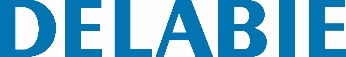 TEMPOSTOPReference : 745250 CCTP descriptionDeck-mounted time flow basin tap:Time flow ~7 sec.Flow rate pre-set at 3 lpm at 3 bar, can be adjusted from 1.5 to 6 lpm.Tamperproof scale-resistant flow straightener.Chrome-plated solid brass body with Ø 15mm conical inlet.Fixing with back-nut.